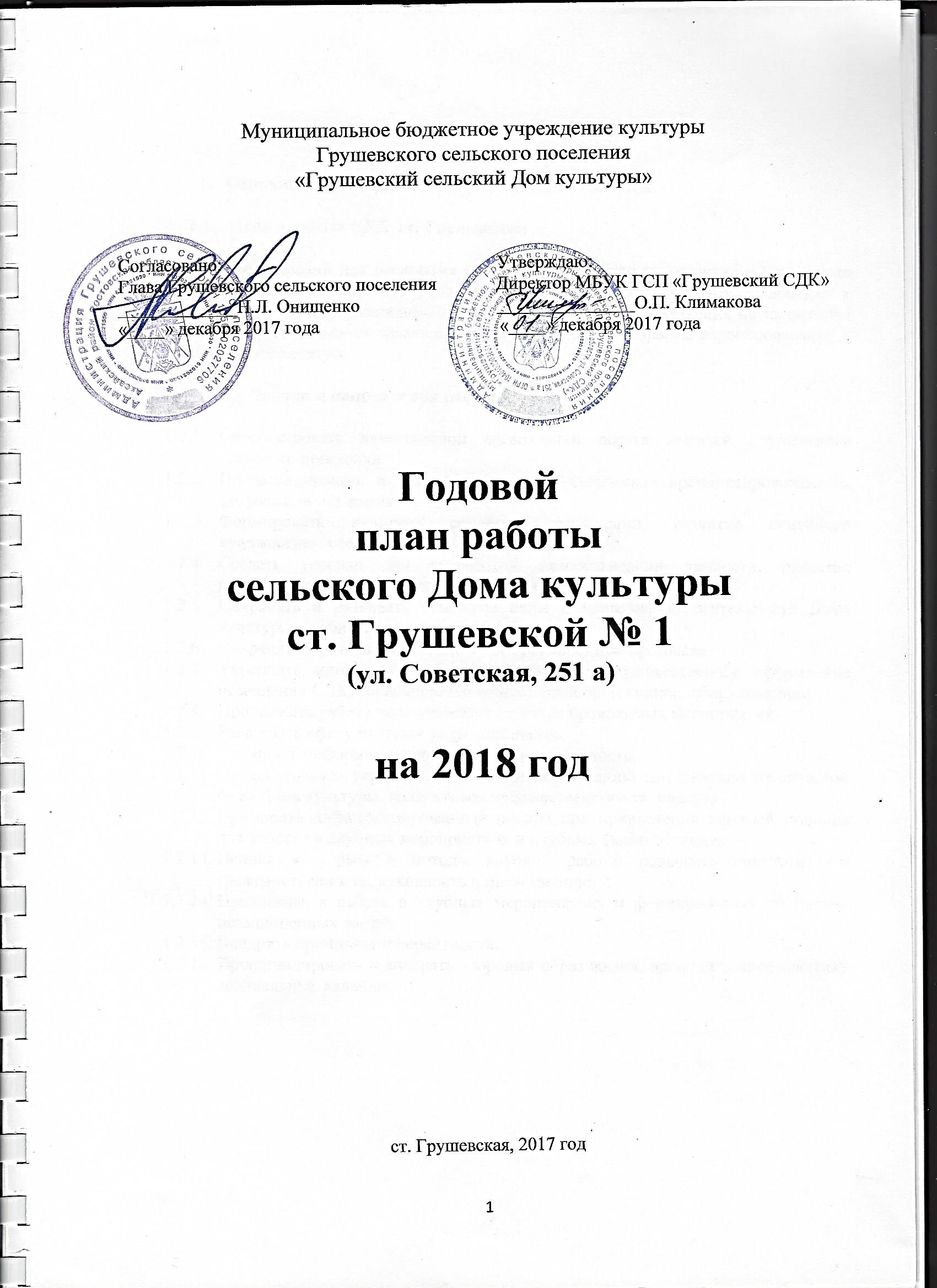 Основная цель, задачи и направление работы СДКЦель в работе СДК  ст. ГрушевскойСоздание условий для раскрытия творческого потенциала, развития и реализации талантов и способностей, удовлетворения культурных запросов и доступа к культурным и информационным ценностям граждан, проживающих на территории Грушевского сельского поселения, независимо от их возраста, вероисповедания и социального статуса. Задачи и направления работы:Способствовать качественной организации досуга жителей Грушевского сельского поселения. Пропагандировать и поощрять активное творческое времяпрепровождение, здоровый образ жизни.Формировать культуру семейных отношений, развитие семейного художественного творчества.Создать условия для творческой самореализации личности, развития интеллектуального потенциала населения.Сохранять и развивать основные виды и направления деятельности Дома культуры, клубных формирований.Сохранять и развивать казачью культуру, народные промысла.Укреплять материально – техническую базу, художественное оформление помещения СДК, оснащение его современной оргтехникой, оборудованием.Продолжать работу по улучшению качества проводимых мероприятий.Расширять сферу платных услуг населению.Улучшить информационно-рекламную деятельность.Способствовать укреплению и совершенствованию материально-технической базы Дома культуры, коллективов художественного творчества.Применять дифференцированный подход при привлечении жителей станицы   для участия в клубных мероприятиях и клубных формированиях.Используя формы и методы клубной работы повышать патриотизм и гражданственность, духовность и нравственность.Привлекать к работе в клубных мероприятиях и формированиях социально незащищенных людей.Внедрять принципы толерантности.Пропагандировать и внедрять здоровый образ жизни, проводить профилактику асоциальных явлений.ОСНОВНЫЕ КОНТРОЛЬНЫЕ ПОКАЗАТЕЛИ РАБОТЫ  СДК3. СОДЕРЖАНИЕ ДЕЯТЕЛЬНОСТИ.3.1 Коллективы самодеятельного народного творчества3.2    Коллективы со званием «народный» и «образцовый»3.3. Клубы по интересам 3.4. Культурно – досуговые объекты, обслуживаемые СДК на 2018 год:3.5. Мероприятия по организации рекламы СДК:4. Содержание и работа с посетителями КДУ:4.1  Изучение интересов потребителя услуг (форма: социологические исследования, опросы, анкетирования):4.2. Основные направления работы:4.2.1. События политической жизни страны. Исторические вехи Отечества. (Дни воинской славы, День Победы, День памяти и скорби, День защитников Отечества, День России, День Конституции, День Государственного флага, День народного единства)4.2.2. Правовое просвещение населения в клубном учреждении.4.2.3. Патриотическое воспитание населения.4.2.4.  13.  2018 год – Год добровольца и волонтера4.2.5. Краеведение. Работа с казачеством.4.2.6. Экологическое просвещение населения.4.2.7. Возвращение к общественным ценностям. Духовность. Нравственность. Милосердие. (День пожилого человека, Декада инвалидов, День толерантности, православные праздники и др.)4.2.8. Эстетическое воспитание. Работа с семьей. (День матери, День семьи, День молодежи, День учителя и др.)4.2.9. Профилактика асоциальных явлений.По профилактике табакокуренияПо реализации задач государственной политики на алкогольном рынкеПо профилактике наркомании4.2.10. Работа с людьми с ограниченными физическими  возможностями4.2.11. Работа с тружениками сельского хозяйства.4.2.12. Поисково – исследовательская деятельность.4.2.13. Труд. Профориентация.4.2.14. Развитие традиционной народной культуры.4.2.15. Наличие картотек.4.2.16. Опыт других в практику работы СДК.4.2.17. Платные услуги, оказываемые населению.4.2.18.Техническое оснащение. Укрепление материально – технической базы СДК. Финансово – хозяйственная деятельность.4.2.19. Самообразование. Повышение квалификации.Режим работы учреждения.Ежедневно с 8.00 до 20.00 часов (перерыв с 12.00 до 13.40)Среда – методический деньВыходной - понедельникПоследний день месяца санитарный деньВыход на производственные участки по отдельному графикуНаименованиеПлан на2016 годВыполнено в 2017 годуПлан на2018 годНаименованиеПлан на2016 годВыполнено в 2017 годуПлан на2018 годКол-во мероприятий всего187187187Посетителей на них6334963349Мероприятий в зрит. Зале155155155Посетителей на них3042430424Мероприятия для детей до 14 лет727272Посетители на них1431214312Мероприятия для молодежи от 15 до 24 лет808080Посетители на них155091550915550Мероприятия на платной основе---Посетителей на них---Количество КДФ всего111112Участников КДФ всего199202212Из них для детей до 14 лет556Участники9292101Из них для молодежи от 15 до 24 лет444Участники767676Количество КДФ СНТ775В них участников119119128Количество КДФ СНТ для детей до 14 лет556В них участников9292101Количество КДФ СНТ для молодежи от 15 до 24 лет111В них участников121515Численность участников культурно-массовых мероприятий734617346176952№Наименование коллективаКол-во участниковВозрастная категорияФ.И.О. руководителяВремя занятий1Народный фольклорный ансамбль «Грушевянка»12ВзрослыеХачатурян Ю.А.вторник,четверг, воскресенье14.00-16.002Хореографический коллектив «Орион»(старшая группа)18Дети, подростки 10 чел., молодежь 14 чел.Иващенко Е.С.среда, воскресенье16.00-18.003Хореографический коллектив «Орион»(младшая группа)»22дети 4-8 летИващенко Е.С.среда, воскресенье15.00-16.004Фольклорный  ансамбль «Воля»15Молодежь 15-25 летПрядко М.А.Вторник, четверг 17.00-19.005Вокальный ансамбль «Русский сувенир»16Дети 5-11 летМатвеева Н.С.среда, пятница, суббота, воскресенье с 18.00 до 19.006«Веселые краски» (живопись)18Дети 5-11летКлимакова М.Н.среда с 17.00 до 18.00 суббота с 14.00 до 18.007«Творческий час»(лепка из соленого теста, квилинг и др.)18Дети9 -13 летКлимакова М.Н.среда, пятница с 17.00 до 18.00№Наименование коллективаКол-во участниковВозрастная категория участниковФ.И.О. РуководителяДата присвоения званияГод подтверждения звания1Народный фольклорный ансамбль «Грушевянка»12Старшее поколениеХачатурян Ю.А.2007г.2010г.2013г.2016г.2019 г.№Наименование коллективаКол-во участниковВозрастная категор.Ф.И.О. руководителяВремя занятий1«Очаг» (клуб молодой семьи)20взрослыеСемина Е.В.Ежемесячно18.30-20.002«Отечество» (патриотический клуб)20взрослыеСемина Е.В.Ежемесячно 18.30-20.003«Молодежка»(Профилактика ассоциальных явлений)20молодежьКлимакова М.Н.Ежемесячно18.30-20.004«Твой выбор – дело чести» (клуб молодого избирателя и ветеранов голосования)21молодежь 14 чел,взрослые 7 чел.Семина Е.В.Ежемесячно18.30-20.00№Наименование объектаВремя обслуживания1МБОУ Грушевская СОШВ течение года2МБОУ Грушевская ООШВ течение года3МДОУ детский сад «Колосок»В течение года4Братская могилаВ течение года5Памятник погибшим станичникамВ течение года6СкверВ течение годаНаименование мероприятияФорма проведенияМесто проведенияКому предназначеноПериод проведения«2018 – Год» стенд Фойе СДКвсе категориив течение года«Молодому избирателю»информационный стендФойе СДКмолодежьфевраль«Информация местного самоуправления Грушевского сельского поселения»стендфойевсе категориив течение года«Приглашаем в кружки и клубы»стендфойевсе категориив течение года«У нас в СДК»постоянно действующий стендфойевсе категориив течение годаТематические стенды по разным направлениямстендфойевсе категориив течение годаИзготовление приглашений к проводимым мероприятиямпригласительные, буклеты.СДКвсе категориив период подготовки к проведению мероприятийИзготовление афиш афишиСДКвсе категориив период подготовки к проведению мероприятий«Они сражались за Родину»стена памятифойе СДКвсе категориив течение года«Великая поступь Победы»Январь - июньфойе СДКвсе категориив течение года«В центре внимания - ВЫБОРЫ»постоянно действующий стендфойе СДКвсе категориииюнь-августНаименование мероприятияФорма проведенияКатегория опрашиваемыхПериод проведенияВаше отношение к службе в армииАнкетированиеМолодежьмартМое лето с Домом культурыСоцопросДетисентябрьНаименование мероприятияФорма проведенияМесто проведенияКатегория слушателейПериод проведения«Они сражались за Родину»Стена памятиФойе СДКвсе категорииВ течение года«Великая поступь Победы»СтендФойе СДКвсе категорииЯнварь - июнь«Бессмертие и сила Ленинграда»
Урок мужества и патриотизмаСДКмолодежь27 января«Двести огненных дней и ночей» (Сталинградская битва)Исторический часСДКмолодежь2 февраля «Мы замолкаем, глядя в небеса»Митинг, посвященный освобождению ст. Грушевской от немецко- фашистских захватчиковПамятниквсе категории13 февраля«Так пусть навеки сохраниться здесь память светлая о вас»Митинг, посвященный освобождению ст. Грушевской от немецко- фашистских захватчиковБратская могилавсе категории13 февраля«Герои необъявленной войны»Литературно-музыкальная композицияСДКмолодежь 15 февраля«Память возвращает нас в Афганистан».Поздравление воинов-интернационалистовст. Грушевскаявзрослые15 февраля«В космос скучных не берем»Игровая программаСДКдети 12 апреля«Утраты и горе немыслимых бед и  радость весны в сорок пятом»Митинг-реквиемБратская могилавсе категории8 мая«И внуки восславят радость Победы!» Митинг, посвященный 73 годовщине Победы в Великой Отечественной войнеПамятник погибшим станичникамвсе категории9 мая«Бессмертный полк»Акция Памятниквсе категории9 мая«Пусть гремит, не смолкая, в честь Победы салют!»Праздничный концертПамятник погибшим станичникамвсе категории9 маяКинопоказ под рубрикой «Опять идет картина о войне…»в рамках районного фестиваля «Великая Победа!»СДКвсе категорииапрель-май«Россия милая, тебя я воспеваю»Литературно-музыкальная композицияСДКвсе категории11 июня «Ромашковая Русь»Конкурс чтецовСДКдети, подростки11 июня«И люди встали как щиты. Гордиться ими вправе ты!»Митинг-поминовениеПамятник погибшим станичникамвсе категории22 июня«Как хорошо на свете без войны!»Конкурс рисунковСДКдети22 июня«На том стояла, и стоять будет земля русская»Исторический час, День воинской славы (полтавская битва)СДКдети,подростки10 июля«Под флагом России за мир и свободу»Познавательная программаСДКдети,подростки22 августа«Горькие уроки прошлого»Вечер памяти жертв политических репрессийСДКвзрослые30 октября«Новый рассвет старой дружбы»Концерт национальных культурСДКвсе категории4 ноября«Знатоки Конституции РФ»Интеллектуальная играСДКмолодежь 12 декабряНаименование мероприятияФорма проведенияМесто проведенияКатегория слушателейПериод проведения«Молодому избирателю»Информационный стендФойе СДКмолодежьфевраль«Я гражданин, а это значит…»Открытое заседание правового клуба «Твой выбор-дело чести!»СДКмолодежьфевраль«Правовой лабиринт»Игровая программаСДКдети, подросткииюнь«Право- компас в бескрайнем общественном море»Ринг эрудитовСДКмолодежьавгуст«Живи настоящим – думай о будущем!»Урок-практикумСДКмолодежьфевраль«Выборы: завтра начинается сегодня!»СтендСДКвзрослыемарт«Сказка - ложь, да в ней намек, избирателям — урок!»Театрализованное представлениеСДКвзрослыемартНаименование мероприятияФорма проведенияМесто проведенияКатегория слушателейПериод проведения«Отчизну грудью заслоняя ...» Открытое заседание патриотического клуба «Отечество»СДКмолодежьФевраль (23)«Русский боец – всем образец!»Конкурсно-игровая программаСДКдетифевраль«Беречь Отчизну – долг и честь!»День призывникаСДКмолодежьапрель«Не быть войне - пожару, не пылать     земному шару»Конкурс чтецовСДКмолодежьапрель«Плетут венок дружбы счастливые дети»Фольклорный круиз (игры народов России)СкверДетииюнь«Морская душа»Конкурсно-игровая программа, посвященная Дню ВМФСДКдетииюль«В небеса поднимались ангелы…»Митинг-памяти, посвященный Дню солидарности в борьбе с терроризмомСОШ, ООШ, дети, подростки 3 сентября«Дети против волшебников»Просмотр анимационного фильмаСДКмолодежь3 сентября«Легендарный Парад 1941года»Познавательная программа СДКмолодежь7 ноября «Заступники земли русской»Открытое заседание патриотического клуба «Отечество»СДКмолодежь 9 декабря«Героями не рождаются – героями становятся»Конкурс сочиненийСДКмолодежь9 декабряНаименование мероприятияФорма проведенияМесто проведенияКатегория слушателейПериод проведения«Дарить тепло и радость людям!»СтендСДКвсе категориив течение года«Ты, записался добровольцем?»Акция (распространение буклетов и памяток для добровольца)ст. ГрушевскаяВсе категориифевраль«Память»Акция (уборка территории)Памятник погибшим станичникаммолодежьапрель«День зеленых насаждений»Акция (высадка кустарников, побелка деревьев)территория СДКвсе категорииапрель«Весенняя неделя добра»Акция помощи ветеранам ВОВ, одиноким пенсионерамСДКмолодежьмай«Цветов сиянье – для глаз очарованье!»Акция добрых дел(оформление цветника)Площадка СДКвсе категориимай«От сердца к сердцу»Изготовление сувениров для детей - инвалидовСДКдетидекабрь«Капелькой тепла согреем душу»
Мини-концерт на домупосещение инвалидов взрослыедекабрь«Добро отзывчиво, как эхо»Акция добрапосещение детей-инвалидовдетидекабрьНаименование мероприятияФорма проведенияМесто проведенияКатегория слушателейПериод проведения"Благословенной будь земля,
где довелось тебе родиться''Казачьи посиделки СДКдети,подросткиянварь«Мы память бережем о подвиге, который вечен»Митинг, посвященный освобождению ст. Грушевской от немецко- фашистских захватчиковПамятниквсе категории12 февраля«Поклонимся за тот великий бой…»Митинг, посвященный освобождению ст. Грушевской от немецко- фашистских захватчиковБратская могилавсе категории13 февраля«Пусть примером служит подвиг земляков»Час исторических фактовБратская могиладети, подростки СОШапрель«Пусть примером служит подвиг земляков»Час исторических фактовБратская могиладети подростки ООШапрель«В гостях у донских казаков»Видео-экскурсияфойе СДКвсе категории18 мая«Судьба человека»(реж. С. Бондарчук 1959 г.)Просмотр кинофильма по произведению М. Шолоховафойе СДКподростки, молодежьмай«А у нас на Дону»Игра - путешествиедетский саддети май«Живи, дорогая станица – Я предан тебе навсегда» Концерт-подарок ко Дню станицысквервсе категориисентябрь«С малой Родины моей начинается Россия»Конкурс рисунков площадка СДКдети,подросткисентябрь«Казачата»Конкурсно-игровая программаплощадка СДКдети,подросткисентябрь«Перезвон талантов»Выставка мастеров ДПИфойе СДКвсе категориисентябрь«Эх, хорошо в станице жить!»Танцевально-развлекательная программа, народное гуляниесквервсе категориисентябрь«Нет краше уголка на свете»Фотовыставкафойе СДКвсе категорииавгуст-сентябрь«Казачьи песни слушать, что мед ложкой кушать»Концерт народного фольклорного ансамбля «Грушевянка»СДКвсе категорииоктябрь«Славные казачьи атаманы»/Всемирный день казачестваУстный журналСДКвзрослыеноябрьНаименование мероприятияФорма проведенияМесто проведенияКатегория слушателейПериод проведения«Маленькая капелька реку бережёт»Блиц-часСДКдети, подростки22 марта (День воды)«Эколята – защитники природы»ПраздникСДКдетимарт«День зеленых насаждений»Акциятерритория СДКвсе категорииапрель«Эко-паутина»Турнир знатоковСДКдети15 апреля (День экологических знаний)«Тот памятный день апреля…»Час памятиСОШ,ООШмолодежь26 апреля«Цветов сиянье – для глаз очарованье!»Акция добрых дел(оформление цветника)Площадка СДКвсе категориимайЛагерная смена эколятПлощадка СДКдетиИюнь - август«Землянам чистую планету!»Урок эколят – защитников природыСОШ, ООШдети, подростки5 июня (День окружающей среды)«Быть туристом – это значит…»Игра – соревнованиетерритория ГСПдети,подросткииюль«В царстве флоры и фауны»Конкурс рисунковСДКдетиавгуст«Увидеть небо голубым»Экологическое ассортиСДКдети16 сентября (день озонового слоя)«Сюрприз осени»Выставка-конкурс поделок из природного и бросового материалаСДКвсе категорииоктябрь«Усатые, хвостатые, полосатые»Игровая программаДетский сад «Колосок»дети4 октября (День защиты животных)«Чудеса любого рода есть у матушки природы»Олимпиада эколятСОШ, ООШмолодежьноябрь«Елка эколят»Новогоднее представлениеСДКдетидекабрьНаименование мероприятияФорма проведенияМесто проведенияКатегория слушателейПериод проведения"Чарует белой сказкой снова, святое Рождество Христово»ПосиделкиСДКдети,подростки6 января«Гуляй на святки без оглядки» Фольклорный обряд ст. Грушевскаявсе категории13 января«Людям призваны вы помогать!»Огонек  ко дню социального работникаСДКвсе категории6 июня«О любви и верности замолвите слово»Вечер-чествование семейных парСДКвсе категории8 июля«Назад в СССР»Вечер, посвященный Дню пожилого человекаСДКстаршее поколение1 октября«Вежливость спасет мир»Игровая программа ко Дню толерантностиСОШ,ООШ,дети,подросткиноябрь«Толерантность – не лозунг, а конкретные дела»АкцияСДКмолодежь16 ноября«Капелькой тепла согреем душу»
Мини-концерт на домупосещение инвалидов взрослыедекабрь«Обыкновенное чудо»Выставка работ СДКвсе категориидекабрь«Добро отзывчиво, как эхо»Акция добрапосещение детей-инвалидовдетидекабрь«Хорошо, что каждый год к нам приходит Новый год»Поздравления на домуст. ГрушевскаядетидекабрьНаименование мероприятияФорма проведенияМесто проведенияМесто проведенияМесто проведенияКатегория слушателейПериод проведения«Новый год зажигает огни»Развлекательная новогодняя программа для тех, кому за 30…»СДКСДКСДКвзрослые3 января«Чудеса начинаются»Открытое заседание клуба молодой семьи «Очаг»СДКСДКСДКвзрослые декабрь«Мороз не велик, но стоять не велит»Зимние забавы на улицеСкверСкверСквердетиянварь«Здравствуй, зимушка-зима!» Конкурс стихов и рассказов о зимеСДКСДКСДКдетиянварьТематический вечер ко Дню студентаСДКСДКСДКмолодежь25 января«Мелодия любви»Вечер отдыха, посвященный Дню влюбленныхСДКСДКСДКмолодежь14 февраля «И тает лед, и сердце тает»Концерт-открыткаСДКСДКСДКвсе категории7 марта«Ах, какое это счастье – слышать мамины шаги!»  Конкурс чтецовСДКСДКСДКмолодежьмарт«Весеннее настроение»Выставка рисунков СДКСДКСДКдети, подросткимарт«Если в сердце живет весна»Вечер отдыхаСДКСДКСДКмолодежьмарт«Эрудицией блеснём, с песней, шуткой отдохнём!»Вечер отдыхаСДКСДКСДКМолодежь1 апреля«Здесь оживают сказочные сны»Праздничная программа ко Дню работника культурыСДКСДКСДКвсе категории25 марта«Дом там, где твое сердце»Открытое заседание клуба молодой семьи «Очаг»СДКСДКСДКвсе категории15 мая«Сказочный круиз»Развлекательная программаскверскверсквердети1 июня«А дети – это яркие кометы»Отчетный концерт детских коллективовскверскверсквервсе категории1 июня«Лишь воля к победе приносит успех»Спортивная программа ко Дню Отцаскверскверсквердети, подростки, папыиюнь«Как быстро настала прощальная дата»Выпускной вечер ООШСДКСДКСДКмолодежьиюнь«Куда уходит детство»Выпускной вечер СОШСДКСДКСДКмолодежьиюнь«Молодежь у руля»Дискотека, посвященная Дню молодежиСДКСДКСДКмолодежь27 июня«Семья – это вера, надежда, любовь»Вечер-чествование семейных парВечер-чествование семейных парСДКвсе категориивсе категории8 июля «Ромашковый цвет»Тематический дисковечерТематический дисковечерСДКмолодежьмолодежь8 июля«Сказ от сердца и души о том, как мамы хороши»Концерт-подарок ко Дню материСДКСДКСДКвсе категорииноябрь«Букет из самых нежных чувств»Выставка рисунковСДКСДКСДКдетиноябрь «Ты одна мне несказанный свет»Дискотека, посвященная Дню материСДКСДКСДКмолодежьноябрьНаименование мероприятияФорма проведенияМесто проведенияКатегория слушателейПериод проведения«День отказа от курения»АкцияСДКмолодежь, подростки31 мая«Территория без курения»Конкурс рисунков и плакатовСДКмолодежь, подростки31 мая«Поставим преграду табачному яду»БеседаСДКмолодежь, подросткиавгустНаименование мероприятияФорма проведенияМесто проведенияКатегория слушателейПериод проведения«Сто вопросов самому себе»ДиспутСДКмолодежь, подросткимарт«Совершенно не секретно»БеседаСДКмолодежь, подросткииюль«Алкоголь – коварный враг»АкцияСДКмолодежь, подросткиавгуст«Коварство зеленого змия»Агит-представлениеСОШ, ООШмолодежь, подросткиноябрьНаименование мероприятияФорма проведенияМесто проведенияКатегория слушателейПериод проведения«Я не хочу терять своих друзей»Беседа ко Дню борьбы со СПИДомСДКмолодежь1 декабря«Внимание!»Просмотр и обсуждение видеофильмаСДКмолодежь1 декабря«Все в твоих руках»Антинаркотическая дискотекаСДКмолодежьмарт«Счастье - быть здоровым»Конкурс рисунков и плакатовСДКмолодежьмарт«Уж сколько их упало в эту бездну»Час-размышлениеСДКмолодежьапрель«Доза маленькая - беда большая»Ток-шоу СДКмолодежь, подростки26 июня«Ориентир - здоровый образ жизни»Дискотека-митингСДКмолодежь, подросткииюль«Вперед к рекордам»Турнир по настольному теннисуСДКмолодежьавгуст«Вверх по лестнице, ведущей вниз»Агит-представлениеСОШ, ООШмолодежь, подросткиоктябрьНаименование мероприятияФорма проведенияМесто проведенияКатегория слушателейПериод проведения«Сказочный круиз»Развлекательная программасквердети1 июня«Назад в СССР»Вечер, посвященный Дню пожилого человекаСДКстаршее поколение1 октября«Вежливость спасет мир»Игровая программа ко Дню толерантностиСОШ,ООШ,дети,подросткиноябрь«Толерантность – не лозунг, а конкретные дела»АкцияСДКмолодежь16 ноября«Капелькой тепла согреем душу»
Мини-концерт на домупосещение инвалидов взрослыедекабрь«Обыкновенное чудо»Выставка работ СДКвсе категориидекабрь«Добро отзывчиво, как эхо»Акция добрапосещение детей-инвалидовдетидекабрь«Хорошо, что каждый год к нам приходит Новый год»Поздравления на домуст. ГрушевскаядетидекабрьНаименование мероприятияФорма проведенияМесто проведенияКатегория слушателейПериод проведения«Пшеница золотая»познавательная программаСДКдетииюнь«На Покров день»сельские посиделкиСДКвзрослыеоктябрь«Раз картошка, два картошка»Развлекательная программаДетский сад «Колосок»детиоктябрь«Раз картошка, два картошка»Развлекательная программаООШдетиоктябрьНаименование мероприятияФорма проведенияМесто проведенияКатегория слушателейПериод проведения«Картотека»Формирование картотеки по всем направлениям работыСДКжители поселенияв течение года«Они сражались за Родину»Сбор фото, оформление стены памятиСДКжители поселенияв течение года«История образования Грушевского сельского Дома культуры»Сбор фото, информации, оформление альбомаСДКжители поселенияв течение годаНаименование мероприятияФорма проведенияМесто проведенияКатегория слушателейПериод проведения «Говорит и показывает Дом культуры»День открытых дверейСДКмолодежьапрельНаименование мероприятияФорма проведенияМесто проведенияМесто проведенияКатегория слушателейПериод проведения"Чарует белой сказкой снова, святое Рождество Христово»ПосиделкиСДКСДКдети,подростки6 января«Гуляй на святки без оглядки» Фольклорный обряд ст. Грушевскаяст. Грушевскаявсе категории13 января«Масленица хороша – широка её душа!»Народное гуляниеНародное гуляниесквервсе категории26 февраля«У нас сегодня «Разгуляй» ВикторинаВикторинаплощадка СДКмолодежь26 февраля«Масленица весела, всех на игры увела»Спортивно - игровая программаСпортивно - игровая программаплощадка СДКдети,подростки26 февраля«Ликуй, земля!»Театрализованная пасхальная программаТеатрализованная пасхальная программаСДКдети, подросткимарт«Пасхальное чудо»Выставка ДПИВыставка ДПИСДКдети16 апреля«Цвет папоротника»Гуляния, обрядыГуляния, обрядыберег реки ТузловМолодежь6 июля«Яблочный спас не пройдёт без нас»ПосиделкиПосиделкиСДКвсе категорииавгуст«Лихие забавы на Руси»Спортивно – исторический турнирСпортивно – исторический турнирСквердетииюнь№Название картотекиТематические направления1«Живые свидетели войны»Участники ВОВ2«Боль Афгана»Воины – интернационалисты3«Чернобыль – черная быль…»Участники ликвидации Чернобыльской АЭС4«Такая нами выбрана дорога»Граждане, пострадавшие от политических репрессий5«Пусть живут, не ведая преград!»Вдовы погибших участников ВОВ6«Мы верим в вас!»Дети неблагоприятных семей»7«Казачьему роду нет переводу»Многодетные семьи8«Память осталась в сердцах»Вдовы умерших участников ВОВ9«След чеченской войны»Участники чеченских событийНаименование мероприятияФорма проведенияМесто проведенияКатегория слушателейПериод проведенияСоздание школ народных умельцевИзучить в СДК п.РеконструкторВнедрить в СДКвсе категориив течение годаРазвитие самодеятельного народного творчестваИзучить в СДК п.НижнедонскойВнедрить в СДКвсе категориив течение годаВиды оформления стендов СДК к праздникамИзучить в СДК п.ОктябрскийВнедрить в СДКвсе категориив течение годаНаименование мероприятияФорма проведенияМесто проведенияКатегория слушателейПериод проведенияОрганизовать проведение платных дискотек----Наименование мероприятияПровести текущий ремонт СДК и котельнойПроизвести списание ветхого инвентаря и оборудованияСледить за состоянием пожарно–охранной сигнализацииСледить за состоянием молние-защитыРабота по подготовке к осенне-зимнему периодуПриобретение новогодних костюмов.Пошив костюмов для хореографических коллективовРемонт ступенекБлагоустройство территории, уборка прилегающей территорииПриобретение музыкального инструмента для вокальных коллективовНаименование мероприятияФорма проведенияМесто проведенияКому предназначеноПериод проведенияСеминары, практикумыСеминары, практикумыРДКВсе творческие работникиВ течение годаПовысить свою квалификацию на областных курсах повышения в г. РостовеОбластные курсыОбластные курсы повышения квалификацииВсе творческие работникиВ течение годаИзучить опыт работы других СДК по основным темам:-профилактика безнадзорности и правонарушений-экология и СДК-народные умельцы-клубная работа в клубе и др.опытРДКСДКОДНТВсе творческие работникиВ течение годаИзучение журналов, газетчтениеСДКВсе творческие работникиВ течение года